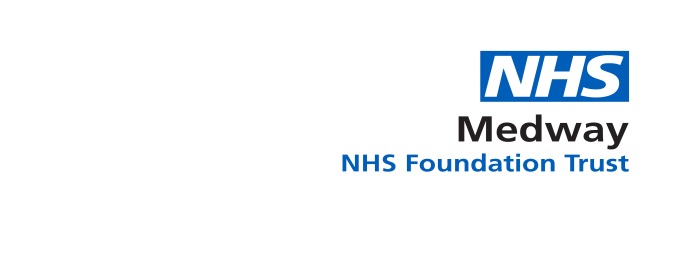 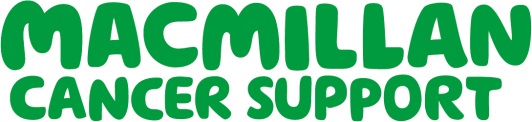 Have you been diagnosed with cancer?Do you want to know more about information and support to help you move on?We can help you to support your health & wellbeing and build strength at ourCancer Information and Wellbeing sessionsMonday 18 March, 3.30 to 5.30, SheernessWednesday 1 May, Chattenden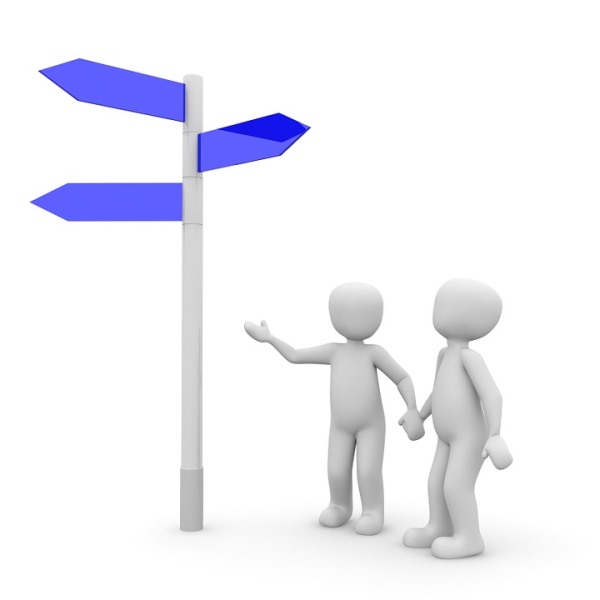 Monday 10 June, SittingbourneSaturday 20 July, Medway Hospital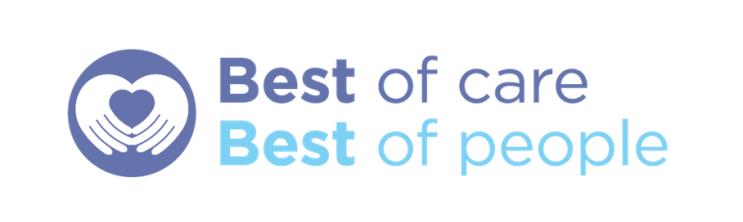 